ЧЕРКАСЬКА ОБЛАСНА РАДАГОЛОВАР О З П О Р Я Д Ж Е Н Н Я08.02.2021                                                                                       № 25-рПро помічників-консультантівдепутатів обласної радиВідповідно до статті 55 Закону України «Про місцеве самоврядування 
в Україні», пункту 4.1 Положення про помічника-консультанта депутата Черкаської обласної ради, затвердженого рішенням обласної ради 
від 19.02.2016  № 3-6/VII, зі змінами від 22.11.2018 № 26-17/VII:ПРИЗНАЧИТИ НОВОЖИЛОВУ Аліну Володимирівну помічником-консультантом депутата обласної ради VІІІ скликання ПОМЧЕНКА Олега Вікторовича на громадських засадах. Підстава: подання ПОМЧЕНКА О.В. від 29.01.2021,                  заява НОВОЖИЛОВОЇ А. В. від 29.01.2021.ПРИЗНАЧИТИ ПЛОСКОНОСА Владислава Миколайовича помічником-консультантом депутата обласної ради VІІІ скликання ВОСКОБОЙНІКА Олександра Анатолійовича на громадських засадах. Підстава: подання ВОСКОБОЙНІКА О.А. від 02.02.2021,                  заява ПЛОСКОНОСА В.М. від 26.01.2021.ПРИЗНАЧИТИ РОМАНЧУ Юрія Михайловича помічником-консультантом депутата обласної ради VІІІ скликання ВОСКОБОЙНІКА Олександра Анатолійовича на громадських засадах. Підстава: подання ВОСКОБОЙНІКА О.А. від 02.02.2021,                  заява РОМАНЧІ Ю.М. від 26.01.2021.ПРИЗНАЧИТИ ТУРА В’ячеслава Івановича помічником-консультантом депутата обласної ради VІІІ скликання ВОСКОБОЙНІКА Олександра Анатолійовича на громадських засадах. Підстава: подання ВОСКОБОЙНІКА О.А. від 03.02.2021,                  заява ТУРА В.І. від 03.02.2021.Голова                                                                                         А. ПІДГОРНИЙ	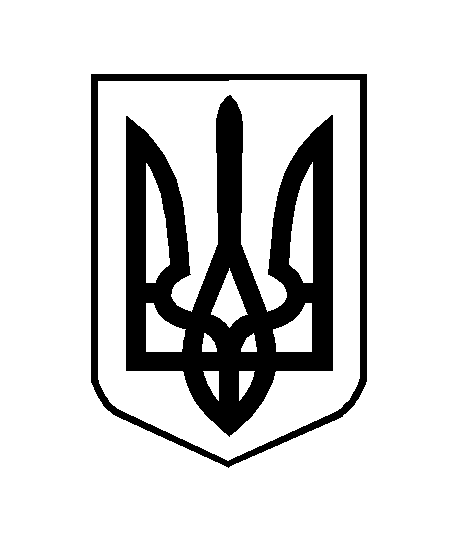 